Kucmenda VictorExperience:Documents and further information:.Position applied for: Motorman-OilerAdditional position applied for: Motorman 1st classDate of birth: 24.02.1993 (age: 24)Citizenship: UkraineResidence permit in Ukraine: YesCountry of residence: UkraineCity of residence: OdessaContact Tel. No: +38 (068) 653-96-28E-Mail: vitek10219931@gmail.comSkype: vitek10212U.S. visa: NoE.U. visa: NoUkrainian biometric international passport: Not specifiedDate available from: 02.08.2017English knowledge: ExcellentMinimum salary: 500 $ per month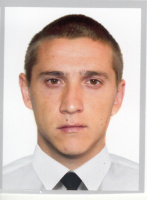 PositionFrom / ToVessel nameVessel typeDWTMEBHPFlagShipownerCrewingMotorman 1st class01.03.2016-08.02.2017SandraGeneral Cargo3000SKL1134MatadiEdison Prodject Lp&mdash;